South Carolina Chapter National Association of Teachers of Singing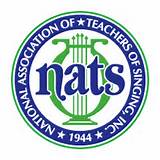 Spring Business Meeting- Saturday, February 24:  12-1p.m.College of CharlestonMeeting Facilitator: Kristen A. Wunderlich, PresidentOfficers: Jill Terhaar Lewis, District Gov.			Amanda Castellone, Vice PresidentLoretta Haskell, Treasurer				Brandi Icard, SecretaryCheryl Greene, Web AdministratorAdvisory Board Members:  Meredith Bailey, Jonathan Doyel, Patti Edwards, Seth Killen I.	Call to orderII.	Approval of minutes from last meetingIII.	Old businessTreasurer’s ReportVice President’s ReportAudition numbers Fall 2017 MT/CCM-CONVERSE-277 singers/26categoriesSpring 2018 CLASSICAL-CofC-UPDATE 344 singers/19 categoriesWeb Administrator’s ReportDistrict Governor’s ReportMembership Committee: Jill Terhaar Lewis, Seth Killen, Shellie BeemanIV.	New businessFall WorkshopCommitteeIdeas-Master Class Clinician/Location?Fall and Spring Auditions 2018/2019Venues-possible sites (SC State/Bob Jones)DatesMemorial Committee: Luke Browder, Cheryl Greene, Loretta Haskell, Cathy Siarris Reminder: National NATS Server EmailOfficers who have access (President/District Governor)-Vice President does notMay not send non-NATS sponsored event information through serverAnnouncements may be posted on www.scnats.orgContact Web-Master, Cheryl Greene with exact wording of announcementFinancial Changes (from Fall)Timing of award checks to NATS winners (District and Regional)Date of audition-dispersement Consideration of contributions from our chapter to NSAContributing to SC students who go to NSA is our way to support the NSA.Reassess contributions on a yearly basis based on budgetOTHER NATS EVENTSMARCH 16 and 17, 2018-MID-ATLANTIC REGIONAL AUDITIONS-LIBERTY UNIVERSITY, LYNCHBURG, VIRGINIAStudent Auditions-Application deadline: Friday, March 2, 2018Important InformationTentative Schedule Friday, March 16-College/GradSaturday, March 17-High SchoolMust attend both days if taking studentsRankingsTop singer in each category sings at Honors RecitalSplit categoriesTop 5 advance to youtube NSA screeningHonor Recital Requirement-must be present to advanceJUNE 22-26-NATIONAL CONVENTION/NSA-LAS VEGAS, NVSC Member PresentersLori HicksDeanna McBroomV.	AnnouncementsVI.	Adjournment